上海市“星光计划”第十届职业院校技能大赛（中职组）“数控综合应用技术”赛项赛务手册二〇二三年三月 上海市“星光计划”第十届职业院校技能大赛（中职组）“数控综合应用技术”赛项赛务手册一、比赛时间地点安排二、比赛轮转方案三、赛场示意图、交通方式及联系人1、赛场说明及示意图赛场:三号楼一楼数控铣床实训区、数控车床实训区装配测试:三号楼二楼装配测试区域报到、抽签、休息处：三号楼一楼大门入口处内操作加工区域（一楼）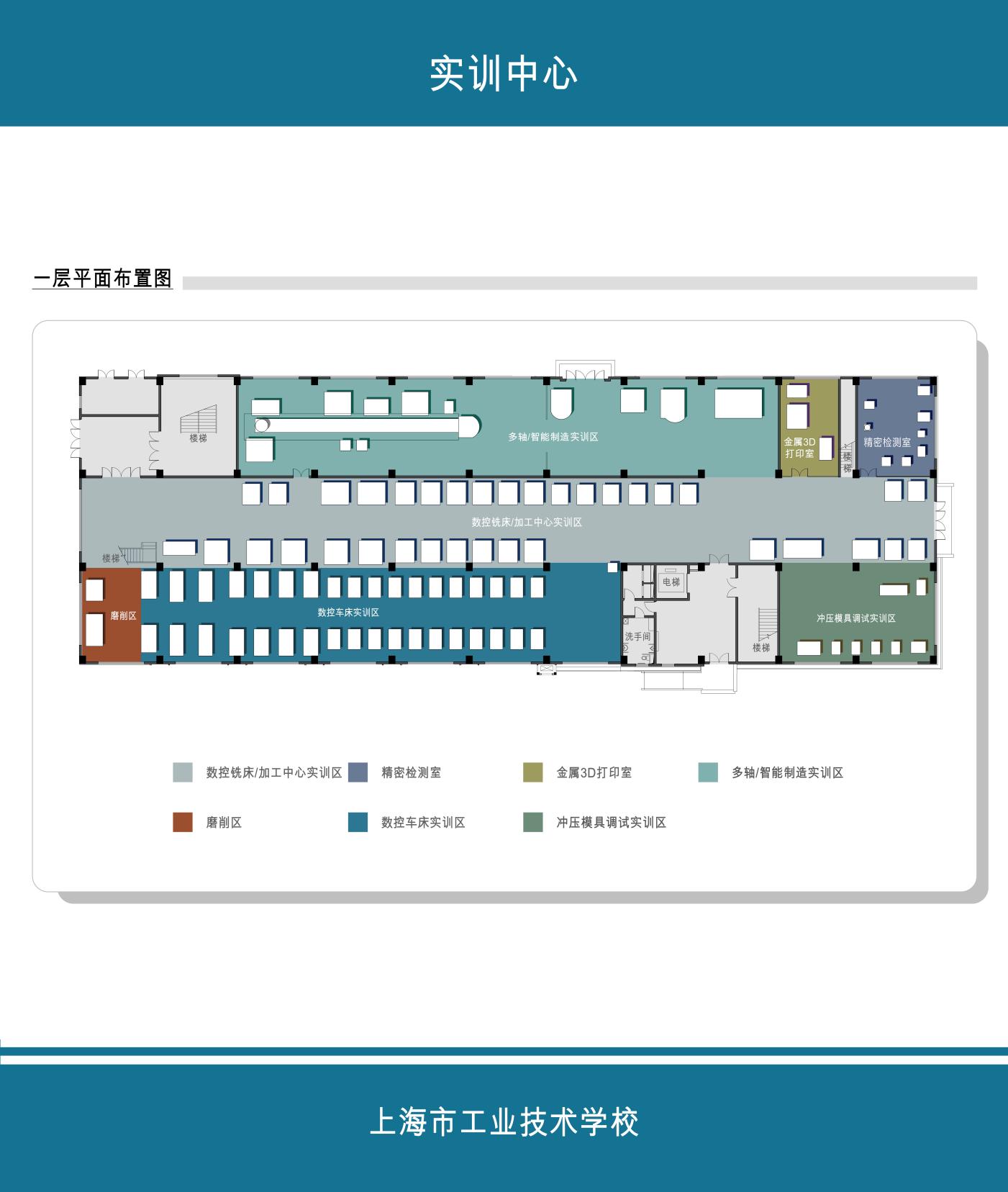 装配测试区域（二楼）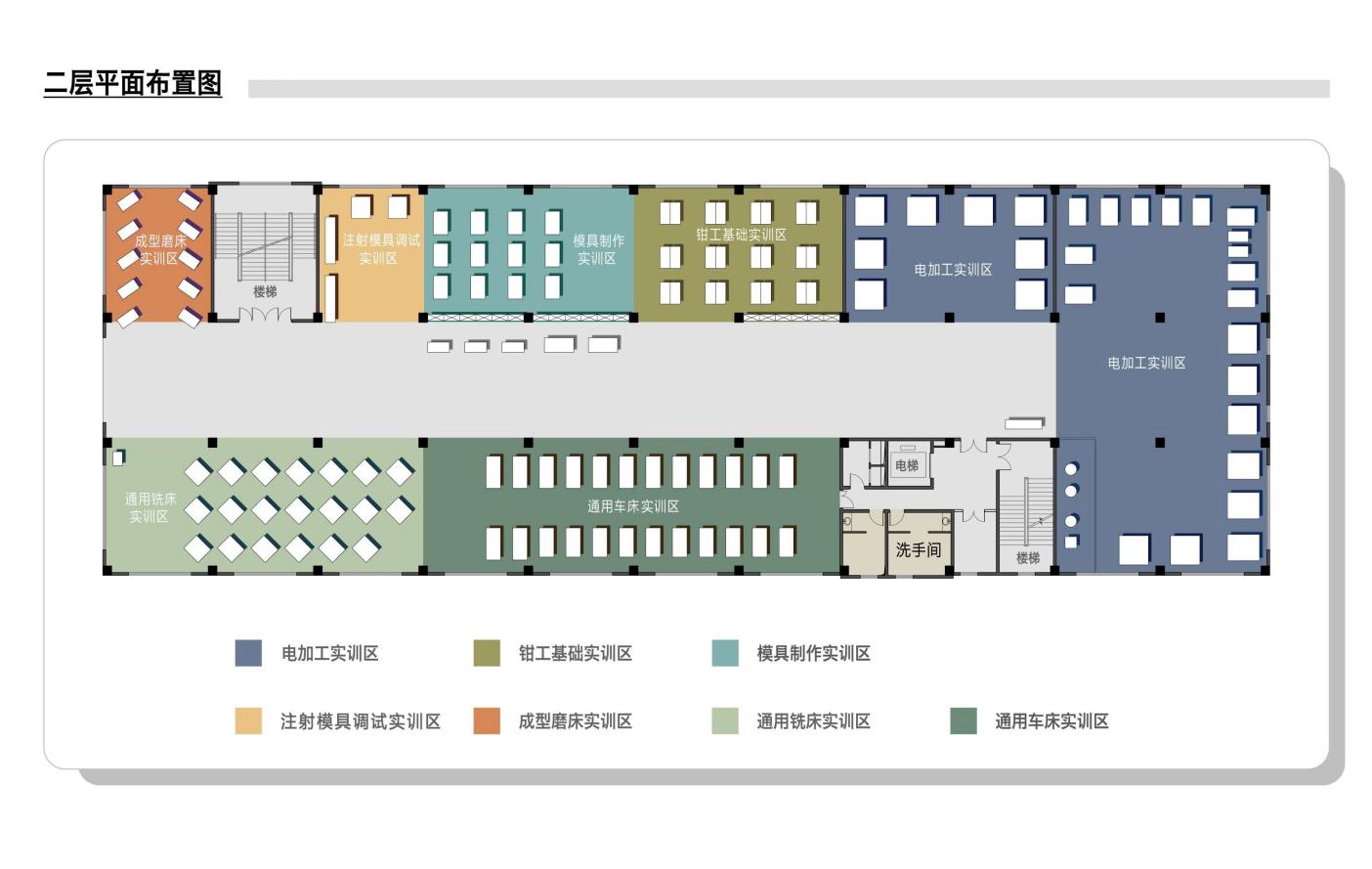 2、上海市工业技术学校周边交通公交线路：56路、56路区间、178路、178路大站、342路、714路、720路、 770路、824路、956路、958路、上奉专线地铁： 1号线上海南站、3号线石龙路、11号线龙耀路、12号线龙漕路 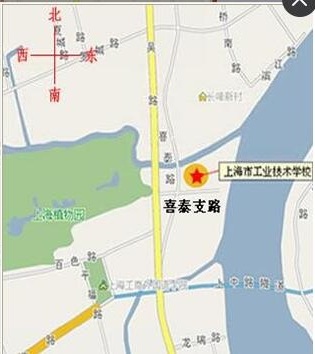 3、联系人及联系方式赛场联系人：庄  瑜联系电话：13916278580、54096979赛前熟悉场地五、参赛学校六、赛事纪律1、选手凭身份证或学生证，参赛证进入赛场。2、选手禁止携带任何电子信息产品进入赛场；3、选手在参赛的过程中禁止相互之间随意交流，在参赛过程中有需求都需要举手示意相应的工作人员；4、比赛期间所有的比赛事项一律听从裁判统一发布的信息，有任何疑议及时反馈，严禁扰乱赛场秩序；5、比赛期间任何选手都不允许随意走动或离开自己的比赛位置，擅自离开比赛区域的参赛选手，视为自动放弃比赛；6、选手交卷后需迅速离开考场，不得在赛场停留；7、比赛开始30分钟后选手禁止入场、比赛开始30分钟内选手禁止交卷；8、选手离场时除随身物品不得携带使用过的草稿纸等竞赛组织方提供的物品离场；9、竞赛期间带队教师禁止进入竞赛区域；10、停车：参赛学校车辆从正门进入，按指定的地方停靠。日期地点场次比赛时间参赛选手2023年4月9日（周日）上海市工业技术学校第一场7:30～15:00各校种子选手参赛队，8队(每队上限3人)2023年4月9日（周日）上海市工业技术学校第二场14:15～21:15各校抽取选手参赛队，8队(每队上限3人)时间安排地点第一场报到时间7:00-7:15第一场参赛队（各校种子选手参赛队）报到，抽取比赛赛位（各参赛队为同一赛位号）3号楼1楼第一场入场时间7:15-7:30第一场选手自带工具进场放入指定场地，竞赛准备3号楼1楼第一场比赛时间7:30-13:30第一场选手竞赛3号楼1楼第一场撤场时间13:30-14:00第一场选手整理工具并清场，机床、电脑复位，设备调整3号楼1楼第一场测试时间14:00-15:00第一场选手在测试区域进行组装（限时15分钟），测试（按赛位号顺序，等候的参赛队不得再进行装配工作），测试完毕的参赛队拆卸赛件交卷3号楼2楼第二场报到时间13:45-14:00第二场参赛队（各校抽取选手参赛队）报到，抽取比赛赛位（各参赛队为同一赛位号）3号楼1楼第二场入场时间14:00-14:15第二场选手自带工具进场放入指定场地，竞赛准备3号楼1楼第二场比赛时间14:15-20:15第二场选手竞赛3号楼1楼第二场测试时间20:15-21:15第二场选手在测试区域进行组装（限时15分钟），测试（按赛位号顺序，等候的参赛队不得再进行装配工作），测试完毕的参赛队拆卸赛件交卷3号楼2楼第二场撤场时间20:15-21:45第二场选手整理工具并清场，机床、电脑复位，设备调整3号楼1楼日期地点熟悉场地时间参赛队2023年4月7日（周五）上海市工业技术学校9:00～11:00上海市工业技术学校上海市工程技术管理学校上海市高级技工学校上海市松江区新桥职业技术学校2023年4月7日（周五）上海市工业技术学校13:00～15:00上海市城市科技学校上海市大众工业学校上海工商信息学校上海电机学院附属科技学校(上海市临港科技学校）各参赛队熟悉完场地后，由裁判组成员检验工量具并封存在赛场；赛场根据熟悉场地后的反馈，于2023年4月8日16点前完成整改并封赛场。各参赛队熟悉完场地后，由裁判组成员检验工量具并封存在赛场；赛场根据熟悉场地后的反馈，于2023年4月8日16点前完成整改并封赛场。各参赛队熟悉完场地后，由裁判组成员检验工量具并封存在赛场；赛场根据熟悉场地后的反馈，于2023年4月8日16点前完成整改并封赛场。各参赛队熟悉完场地后，由裁判组成员检验工量具并封存在赛场；赛场根据熟悉场地后的反馈，于2023年4月8日16点前完成整改并封赛场。序号参赛单位全称人数1上海市工业技术学校62上海市工程技术管理学校63上海市高级技工学校64上海市松江区新桥职业技术学校65上海市城市科技学校66上海市大众工业学校67上海工商信息学校68上海电机学院附属科技学校(上海市临港科技学校）6合  计48